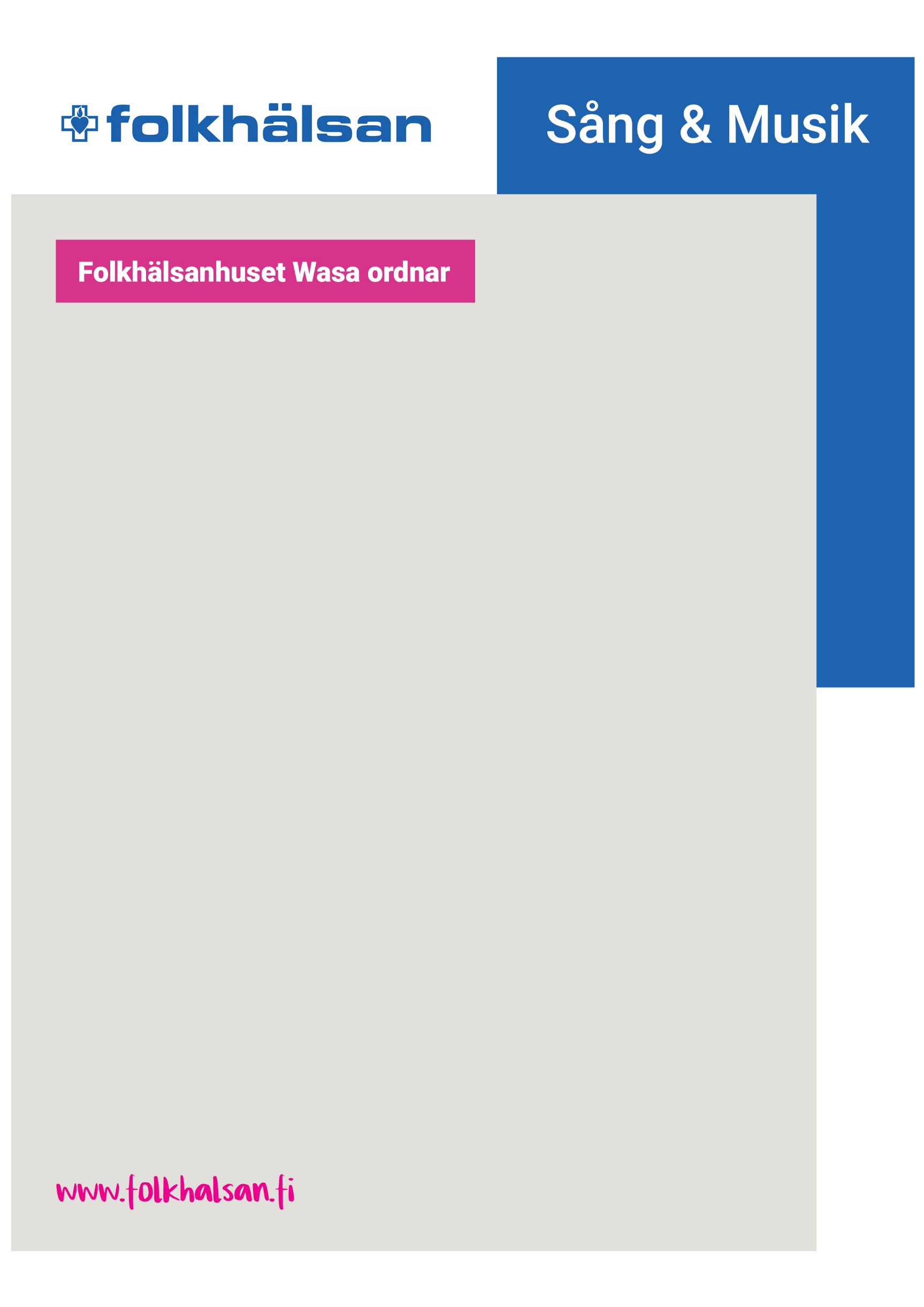 En afton med kompositioner av Ingmar Nyman.Ingmar Nyman var kyrkomusiker i Vasa svenska församling under många år. Han har komponerat allt från solo- och körsånger till instrumentalmusik av olika slag. Ett stort antal av hans körsånger har framförts runtom i Svensk- Finland.	                Medverkande:                                       Susanne Westerlund, sång                                       Jyrki Paalanen, cello                                       Stråkensemble                                       Rainer Holmgård                                             Välkommen!Eksalen, Folkhälsanhuset Wasa, Rådhusgatan 25.      Torsdagen 18.11.2019 kl. 18:00.      Kaffeservering, fritt inträde.Info: Camilla Westerlund tfn:050 4030074 c.westerlund@folkhalsan.fi